ROBERTTOWN LANE PRE-SCHOOL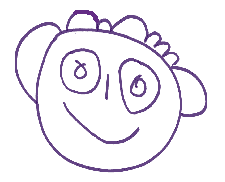                                                                                              WHO’S WHOChairperson: Gemma Ellis                 Treasurer:      Dawn Calvert                                                    Leader:	        Janet BoltNEWSLETTERNovember 2017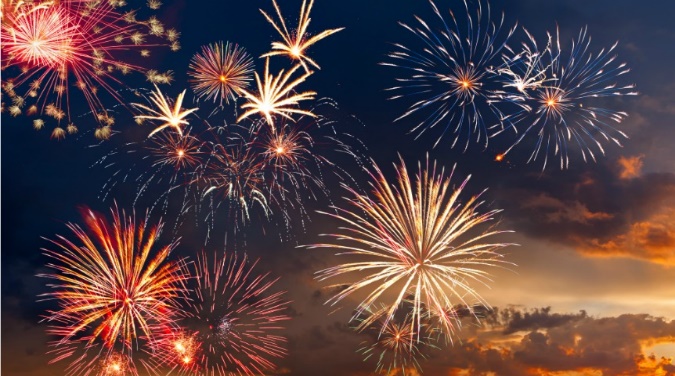 Sponsored RocketsA huge thank you to everyone who participated in the sponsored rocket stick, we raised a fantastic £285 for preschool!  Your efforts are much appreciated!Christmas PartyOur Christmas party will be held on Thursday 21st December 10.30am to 1pm – invitations will be sent out soon.PhotographerHopscotch Photography are coming in on Tuesday 21st November to take photos of the children, if your child doesn’t attend that day but you’d like photo’s doing please call in with them on the day.Toys from Home Please can we remind you that toys from home are not to be brought into preschool as it can cause problems and we don’t want them to become lost or broken.  ONLY comfort items/toys are allowed, which we encourage children to keep in the basket.ShoesIf your child is wearing welly’s or crocs to preschool please can they also bring a pair of shoes as it’s not safe for them to play on the climbing frame otherwise.Half Term Curriculum Please find attached this half terms curriculum.General Information & RemindersPARKING – PLEASE CAN WE ASK THAT YOU DO NOT PARK ON THE LANE UPTO PRESCHOOL BETWEEN THE HOUSES AS IT MAKES THE PATH VERY MUDDY AND BLOCKS EMERGENCY ACCESS.  Also please be considerate when dropping off or picking up and DO NOT block driveways, we have had complaints from residents in the past.  The Cricket Club are happy for us to use their car park.COLLECTION OF CHILDREN – It is extremely important that your child is collected by 12.30 prompt due to insurance purposes (if for unforeseen reasons you are going to be late please telephone).ABSENCE - If your child is not attending pre-school for any reason could you let us know as soon as possible.  We have to complete an attendance record for Kirklees Funding Department and unknown absences could affect your child’s free entitlement.CHILDRENS FOLDERS – PARENT PAGE - A parent page has been inserted into the front of every child’s folder.   Please feel free to write any comments regarding your child.  It may be something that they have done at home or at another club such as swimming, dancing.  We would also be grateful if you could sign and date this each time you look in your child’s folder, this is a requirement of OFSTED to show that the files are available for parents to look at.  We thank you for your assistance.CHANGE OF CLOTHES - Please can you ensure that your child brings a full change of clothes in their bag, and during the summer months a sun hat and sun cream with their name on as we like to play outside each day.PRE-SCHOOL PUMP BAGS, T/SHIRTS AND SWEATSHIRTS - Pre-school Pump bags, T/shirts and sweatshirts are available to purchase in pre-school at £5.00 per pump bag or t/shirt and £10 per sweatshirt.  Please see a member of staff.SMOKING - Please note that no smoking is permitted on Preschool premises and that this policy also applies to E-Cigarettes. ARRIVAL WITH INJURY – If your child has a fall or bump resulting in a cut or graze (or any marks) could you please inform your child’s key person who will assist with completion of the arrival with injury document.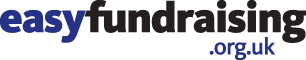 Raise donations for good causes when you shop online.  Pre-school has registered with Easyfundraising.org.uk.  This is an easy way to raise money for pre-school, there are thousands of retailers signed up to this and when you shop online with them they will give a percentage of your spend to pre-school.  All you have to do is log onto easyfundraising.org,uk, support a good cause, Roberttown Lane Preschool, fill in your details and shop on the website you wish.  Retailers available include Amazon, M&S, Next, John Lewis, Boots, Sainsbury’s and many more, please take a look.  Thank you for your help.